RTDNA Objects to Arrest of Reporters Covering Minnesota ProtestThe Minneapolis Star Tribune reports that David Clarey, campus editor of Minnesota Daily, which covers the University of Minnesota, and Susan Du, a reporter for the Minneapolis-St. Paul alternative newspaper City Pages were arrested by State Police amidst protests following the acquittal of Police Officer Jeronimo Yanez.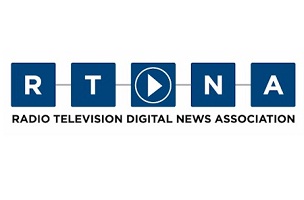 RTNDA 6.17.17https://rtdna.org/article/rtdna_objects_to_arrest_of_reporters_covering_minnesota_protest